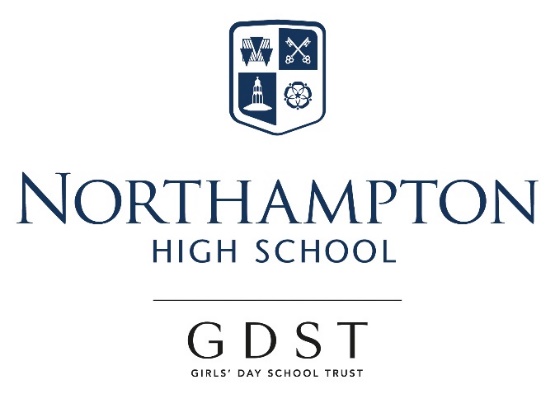 Appointment of Learning Enhancement Coordinator (part-time)For September 2018Northampton High School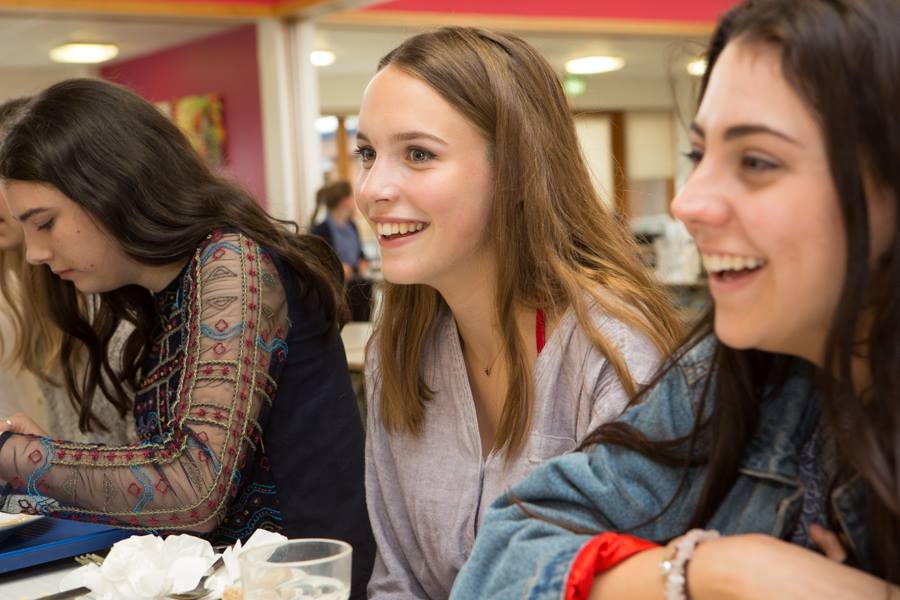 “Thank you for your interest in our very special school, where we are as ambitious for ourselves as we are for our students. I am confident that you too would find it a stimulating and rewarding place to develop your practice and to move forward in your career.” Dr Helen Stringer, Headmistress. Northampton High School is a leading independent girls’ day school and one of the oldest girls’ schools in the country, with a tradition of pioneering in girls’ education going back to its foundation in 1878.  We are an all through school (ages 2-18) with over 600 girls across the nursery, junior and senior schools, including a sixth form of about 120 students.  Our school is situated in Hardingstone, just outside the town of Northampton, in a leafy site with extensive playing fields and spacious buildings that were purpose built when the school moved from the town centre in 1992.  The transport links are excellent, with easy access from the M1 and Northampton rail station a short taxi ride away.  The school is a popular choice in the local vicinity and girls also join us from areas further afield, such as Milton Keynes, Warwickshire and Bedfordshire.  Northampton High is an academically selective school, although our intake is broad across the range of students considered to be above average nationally.  Our girls are determined, sharp-witted, animated and curious. Public examination results are consistently excellent and students go on to study a wide range of subjects at prestigious universities, including Oxbridge, and a range of institutions for the Arts.  We are confident that these outcomes come about because of our uncompromising emphasis on the highest quality in everything we do and our ethos of continual improvement for all, students and teachers alike. This is seen in our commitment to developing a 360 degree understanding of each girl, sustained by particularly warm and supportive pastoral care that weaves its way through all aspects of school life.“I would say as a new teacher I had all the usual worries, where, how etc. but all the staff made me forget I was new. Everyone is very caring and the whole atmosphere in the school allows you to gently settle in and learn whilst having the best teaching experience.” Karla: joined in September 2017. The GDSTGDST schools are experts in girls-only education and are members of a unique network which adds value to each school, student and member of staff.  Networking opportunities with other teachers across the Trust enable staff to share best practice and develop initiatives that benefit all our schools and students.  In addition to supporting the work of individual schools in supplying excellent induction and development opportunities for staff, the GDST network provides access to an extensive training programme.  This includes opportunities including a middle leaders’ development course and a programme for those aspiring to senior leadership, as well as grants for individual courses of study. 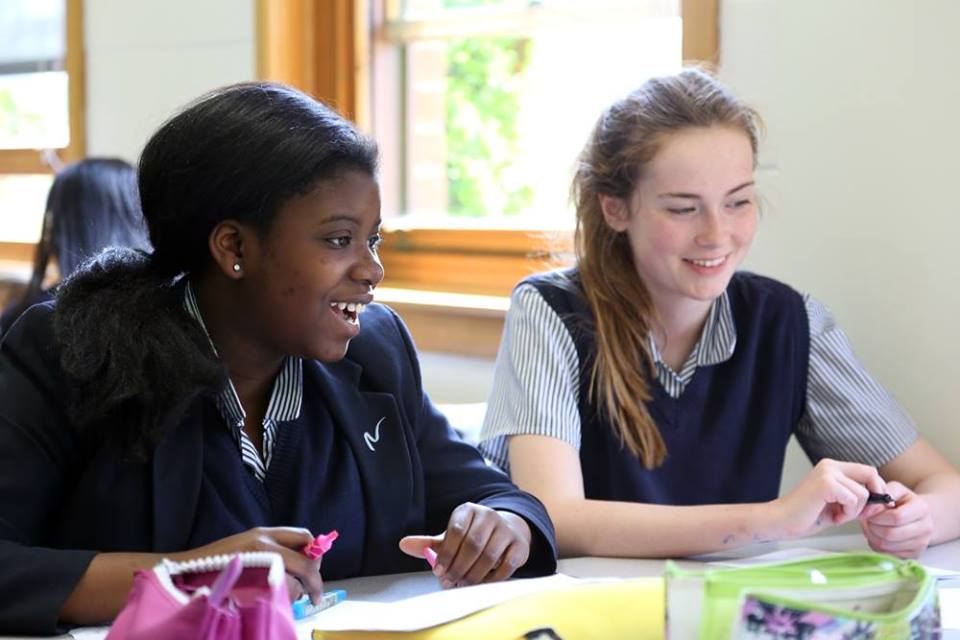 Learning Enhancement Coordinator (0.7 FTE)The PostPart-time teaching post (approximately 0.7 FTE), permanent, available from September 2018.We are seeking a Learning Enhancement Coordinator to be responsible for the day to day monitoring of progress and provision of the school’s Educational Support (SEND) policy, coordination of educational support and special needs activity. Also to oversee provision for pupils with any additional learning needs including the most-able pupils.Person SpecificationWe are looking for a well-qualified graduate teacher with experience and passion for helping all young people to access the school curriculum.  The successful candidate will have a strong understanding of Special Educational Needs and other factors which can present pupils with challenges in their educational journey.  She/he will have a sound understanding of the SEND framework, the teaching of English as an Additional Language and methods of stretching and challenging pupils in a school environment.  Along with a commitment to continuing professional development the successful candidate will be efficient and organised.  She/he will be a good communicator who can enthuse and inspire both pupils and colleagues as well as guiding colleagues on how best to support pupils in their classroom with a range of needs.The TeamThe Learning Enhancement team comprises the Learning Enhancement Coordinator (a new role), an English as an Additional Language teacher and a Junior School special needs teacher. The team are part of a wider Pastoral Team who support the pupils in many different ways during their time at school. The Learning Enhancement Coordinator will work closely with the Academic Deputy Head and Heads of Faculty in supporting the learning needs of pupils in the school, as well as the Pastoral Deputy Head and the wider pastoral team.Learning Enhancement ProvisionJunior schoolThe Learning Enhancement Coordinator works closely with the Junior School Special Needs Teacher who supports pupils both one-to-one and in the classroom setting.  The Junior School SEN teacher liaises closely with those staff and pupils in assessing and supporting pupils.Senior School including Sixth FormPupils are screened on entry to the Senior School and the Learning Enhancement Coordinator will manage this process and make provision following scrutiny of the results of these. In addition, she/he will liaise with feeder schools and our junior school to ensure smooth transition for pupils with any type of additional learning needs. Pupils with any extra support requirements are offered either one-to-one lessons, small group lessons or in-class support which the Learning Enhancement Coordinator will provide. We have a number of pupils for whom English is an additional language and these pupils are supported by a specialise EAL coordinator who works closely with the Learning Enhancement Coordinator.Terms and conditions of the postThe GDST offers attractive salaries and pay progression, when compared with the education sector generally, and has its own pay and grading structure, and system of career progression. Leadership and teaching excellence are recognised and rewarded in our schools – please see the link below to download salary details. https://www.gdst.net/careers/rewards-and-benefitsBenefits include:Membership of Teaching Staff Pension SchemeAccess to the GDST central training and development programmeUp to 50% discount on fees for children at GDST schoolsTraining grants for obtaining further qualificationsComputer Loans: Interest free loans are available to staff to enable them to buy a computer for personal use at home or schoolCycle Scheme: the school is part of the scheme which enables staff to purchase bicycles and equipment at a tax advantageous rate and pay for the equipment over 12 monthsLunches: free lunches are provided to all staff during term timeFour weeks’ study leave for teachers after ten years’ continuous serviceAccredited NQT inductionApplication and Interview ProcessApplications should be submitted by midday, on Wednesday 16 May 2018 at the latest; however, applications may be considered in advance of the deadline.  Candidates should complete the application form provided with comprehensive details of qualifications and experience (including any periods of time out of employment, giving reasons for these) and the names, addresses, telephone numbers and email addresses of two professional referees, one of whom should be the Head of their present or most recent school. Candidates should also include a covering letter outlining their motivation for applying for the post. Applications which are not completed on the application form provided will not be considered.Completed applications should be emailed to admin@nhs.gdst.net or sent to:Dee Brown, PA to the HeadmistressNorthampton High SchoolNewport Pagnell RoadNorthamptonNN4 6UUShortlisted candidates will be invited for interview in the week beginning 21 May 2018. As part of this process, they will be expected to teach a lesson of up to 35 minutes for which a full prior briefing will be given and there will be a pastoral related task. All adults employed at the school are cleared for working with children and young people through the Disclosure & Barring Service. Please see attached information regarding the Girls’ Day School Trust guidelines on the Safeguarding of Children. Further information about the school and the application form can be found on our website at:  www.nhs.gdst.net